Population Ecology Notes Guide 2019Concept: Describe the structure of a community according to its species composition and diversity.-Life takes place in populations-Population-group of individuals of ___________________ species in same area at same time-Factors that affect Population Size-Abiotic factors-sunlight & temperature, precipitation / water, soil / nutrients-Biotic factors-other living organisms, prey (food), competitors, predators, parasites, disease-Intrinsic factors-adaptationsPopulation Spacing-Dispersal patterns within a population: Clumped, Uniform, RandomPopulation Size-Changes to population size-adding & removing individuals from a population-___________________-death-immigration-emigrationPopulation growth rates-Factors affecting population growth rate-sex ________________________-how many females vs. males?-generation time-at what age do females reproduce?-age structure-how females at reproductive age in cohort?Demography-Factors that affect growth & decline of populations-vital statistics & how they change over timeSurvivorship curves-Graphic representation of life tableAge structure-Relative number of individuals of each __________________Survivorship curves-Generalized strategiesTrade-offs: survival vs. reproduction-The cost of reproduction-increase reproduction may decrease survival-age at first reproduction -investment per offspring-number of reproductive cycles per lifetimeReproductive strategies-__________-selected-late reproduction, few offspring, invest a lot in raising offspring-primates-coconut-r-selected-early reproduction, many offspring, little parental care-insects-many plantsTrade offs-Number & _____________________ of offspring vs. Survival of offspring or parentLife strategies & survivorship curvesPopulation growth-change in population = births – deaths
Exponential growth rate-Characteristic of populations without limiting _____________________ -introduced to a new environment or rebounding from a catastropheRegulation of population size-Limiting factors-density _______________: competition: food, mates, nesting sites predators, parasites, pathogens-density independent: abiotic factors, sunlight (energy), temperature, rainfallA population can produce a density of individuals that _________________ the system’s resource availability. Logistic rate of growth-Can populations continue to grow exponentially?Carrying capacity-______________________ population size that environment can support with no degradation of habitatvaries with changes in resourcesChanges in Carrying Capacity-Population cycles-predator – prey interactionsLogistical growth equation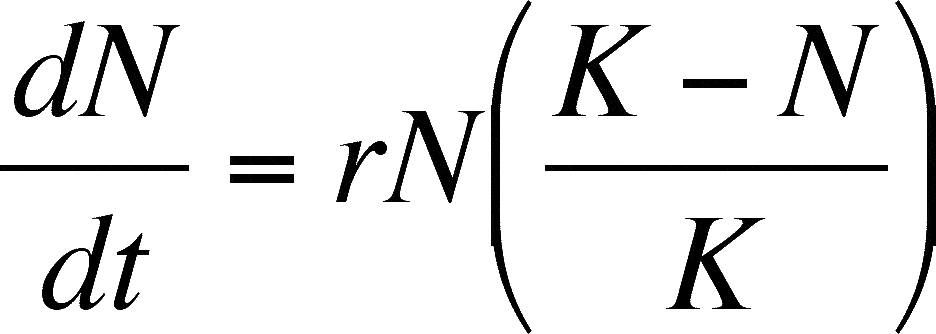 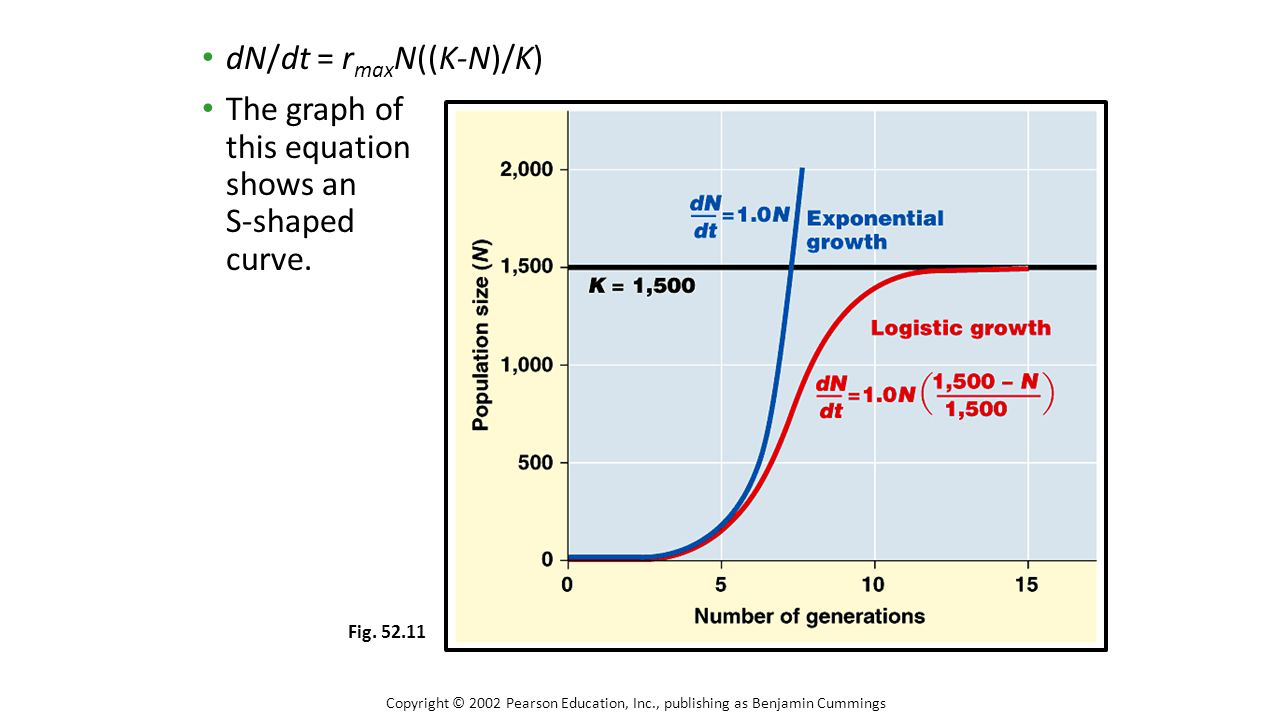 